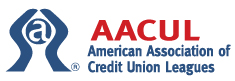 The Eugene H. Farley League Leadership Award honors a league president and a league executive who each demonstrate visionary leadership at the state and national levels. The Farley League Leadership Award was endowed by a contribution from Richard Heins, former CEO of CUNA Mutual Group, and named in honor of Gene Farley, former CEO of the Virginia Credit Union League, in recognition of his longtime leadership in the credit union movement.Farley Award RecipientsLeague President Category:2024 Diana Dykstra2024 J. Scott Sullivan2023 Paul Mercer2022 Mark Cummins2021 Ken Watts2020 Charles Elliott2019 Joe Bergeron2018 John Radebaugh2017 Tracie Kenyon2016 Patrick Jury2015 Dave Adams2014 Brett Thompson2013 John Murphy2012 Scott Earl2011 Dan Egan2010 Rosie Holub2009 Jim McCormack2008 Guy Hood2007 Gary Plank2006 Dick Ensweiler2005 Dave Chatfield2004 Tom Griffiths2003 Gary Wolter2002 Carroll Beach2001 Mike MercerLeague Executive Category:2024 Pam Leavitt2023 Lauren Whaley2022 Bob Arnould